Kleopatra Royal Palm 4*Лето 2012 годаЦены от: *Цена указана за 2-х человек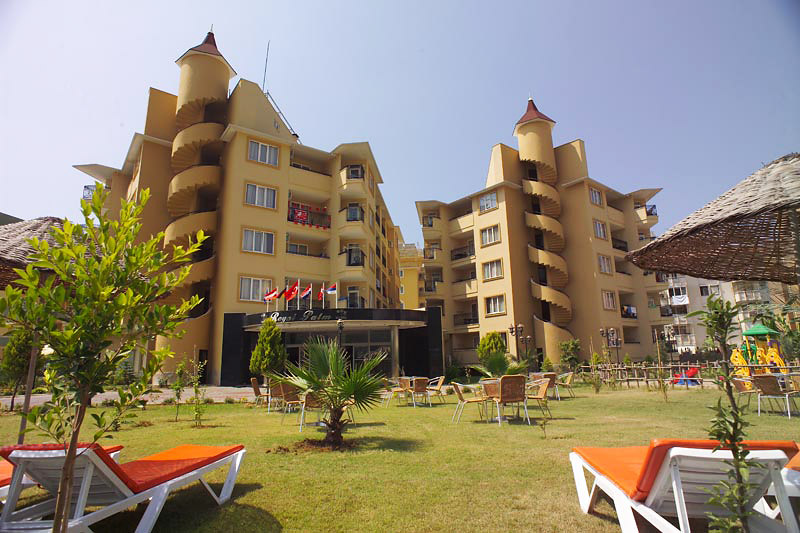 Тип гостиницы: ГостиницаРасположение: 1-я линия, Пляжный  Транспортная доступность:
Близость к аэропорту - Далеко (> 40 км)Об отеле:Месторасположение:Отель расположен в 118 км от аэропорта г. Анталья, 1, 5 км от г. АланьяКоличество номеров: 188 номеровТипы номеров:- 135 standard rooms ( 25 м 2 , макс . 2+1 чел .)- 53 family rooms ( 35 м2 , гостиная и спальня, межкомнатная дверь, макс. 4 чел.)Описание номеров:- ТВ с российским каналом- кондиционер-сплит- мини-бар (платно)- сейф (платно)- душ или ванна- фен- телефон- керамическое покрытие- балкон- детская кровать (по запросу)Инфраструктура отеля:- конференц-залТипы питания:- все включеноСервис:- Интернет-кафе (платно)- беспроводной интернет в лобби (платно)- почтовые услуги- обслуживание номеров- сейф на ресепшн (платно)- услуги врача- прачечнаяРазвлечения и спорт:- сауна- массаж- бильярд- катамаран- фитнес-центр- турецкая баня- настольный теннис- дартс- пляжный волейбол- развлекательные программыДля детей:- открытый бассейн- в ресторане - детское креслоРестораны, бары:- 2 ресторана (1 а'ля карт)- 2 бараПляж:Собственный песчаный пляж в 50 м от отеля. Зонты, шезлонги, матрасы– платно, полотенец - нет. Между отелем ипляжем проходит дорога. Протяженность пляжа –500 мКоличество ночейТип питанияСтоимость, руб.7 ночей/8днейВсе включено4189910 ночей/11днейВсе включено5352914 ночей/15днейВсе включено65053Контактная информацияСайт:               http://www.feriahotels.com/